نهی از نماز جماعتحضرت بهاءاللهاصلی فارسی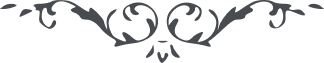 لوح رقم (47) امر و خلق – جلد 4٤٧ - نهی از نماز جماعتو نیز در کتاب اقدس است قوله عظمت حکمته : " کُتِبَ علیکم الصّلوة فُرادی قد رُفِعَ حکم الجماعة الّا فی صلوة المیّت انّه لهو الآمر الحکیم "